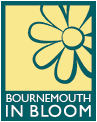 How it works:-Welcome to the 2024 competition!You can enter two classes plus the Tree and Sensory competitions.  You may not enter both Residential and Commercial classes.Judging will take place during July.  Judges will not give advance warning, unless your chosen entry cannot be seen from the road.  In that case, please tick the Access Required box and wait for a call to arrange a visit.  Judging for different categories may take place on different days.  You will receive a slip to confirm that your entry has been judged.Awards Evening:-The Awards Event will be held on Wednesday 16th October 2024 at the Bournemouth West Cliff Hotel, Durley Chine Road, BH2 5JS.Please make a note of this date as it is a condition of entry that you are expected to either attend or send a representative.If you have any queries, or wish to give apologies, please contact Jane Kelly on 07812 163624Entry FormPlease complete your details in CAPITALS, exactly as you want them to appear on your Award Certificate.Illegible entry forms will be declared void.  PTO for further categoriesName .…………………………………………………..Business (if appropriate) .…………………………………………………………….……………………………………………………………..Address .……………………………………………….………………………………………………………………………………………………………………………………Post Code ……………………………………………..Tel No .………………………………………………….Email .……………………………………………………Access Required, please tick if an appointment must be made			Residential Classes(2 sub-categories can be chosen)[A]   Hanging Basket(s)/Window Boxes	[B]   Front Patio/Container Garden[C]   Balcony, must not be ground level[D]   Communal Grounds[E]   Mobile Home, private garden[F]   Small Front Garden less than 100sqm[G]   Large Front Garden more than 100sqm[H]   Small Rear Garden less than 100sqm[I]   Large Back Garden more than 100sqm[J]  Neighbourhood/Community GardenEntries must be received by Friday21st June 2024 either by post or by email to Julie Clarke juliezclarke@ntlworld.com 2 Ruskin Avenue, B’mouth, BH9 3LX07595 359944Absolutely no late entries will be acceptedCommercial & Public Classes(2 sub-categories can be chosen)[K]   Small Public Spaces, Arcades, Libraries,     Shopping Centres, Bars, Public Houses etc[L]   Large Public Spaces,  Arcades, Libraries,     Shopping Centres, Bars, Public Houses etc[M]   Loving Care Homes[N]   Colleges, Places of Learning[O]   Bowling Clubs, Sports Facilities[P]   Places of Worship[Q]   Commercial Baskets/Containers[T]   BAHA small Hotels (under 20 beds)[U]   BAHA large Hotels (20 or more beds)The below categories are Commercial or ResidentialSpecial Trees [V]   Small Ornamental and/or Flowering tree                                        [W]   Tree contributing to bio-diversity, Good for bees or provider of habitat or food source for bats, birds or mammals[X]   Champion tree, Notable for its sheer size, age or heritage value, or an example of an uncommon species Please take seasonal photos for judging trees[Y]   Environmentally Friendly Spaces[Z]   Sensory Garden, Gardens which are accessible and encompass the senses – sight, hearing, touch, smell, tasteEntries must be received by Friday16th June 2023 either by post or by email to Julie Clarke juliezclarke@ntlworld.com 2 Ruskin Avenue, B’mouth, BH9 3LX07595 359944Absolutely no late entries will be acceptedThe Bournemouth Horticultural SocietyFounded 18842024COMPETITION ENTRY FORMBournemouth in Bloom Membership Application FormMr/Mrs/Miss/Ms ………………………………………….Address………………………………………………………….………………………………………………………………………………………………………………………………………………Tel No ……………………………………………………………Email Address………………………………………………..Name/s required on card/s……………………………………………………………………… [  ]   Single    £5.00      [  ] Couple     £7.00 [  ]   Family £10.00Please return completed form, appropriate fee and stamped, self-addressed A5 envelope to Jane Kelly, 22 Sanderling Court, 10a Boscombe Spa Road, Bournemouth, BH5 1BHCheques payable to Bournemouth in Bloom, the Bournemouth Horticultural Societyor bank transfer to Nat West 56 00 35, 00140392  Membership Number ………………………………(For official completion)Bournemouth in Bloom Membership Application FormMr/Mrs/Miss/Ms ………………………………………….Address………………………………………………………….………………………………………………………………………………………………………………………………………………Tel No ……………………………………………………………Email Address………………………………………………..Name/s required on card/s…………………………………………………………………….[  ]   Single    £5.00       [  ] Couple     £7.00   [  ]   Family £10.00Please return completed form, appropriate fee and stamped, self-addressed A5 envelope to Jane Kelly, 22 Sanderling Court, 10a Boscombe Spa Road, Bournemouth, BH5 1BHCheques payable to Bournemouth in Bloom, the Bournemouth Horticultural Societyor bank transfer to Nat West 56 00 35, 00140392   Membership Number ………………………………(For official completion)Bournemouth in Bloom Membership Application FormMr/Mrs/Miss/Ms ………………………………………….Address………………………………………………………….………………………………………………………………………………………………………………………………………………Tel No ……………………………………………………………Email Address ……………………………………………….Name/s required on card/s………………………………………………………………………[  ]   Single    £5.00        [  ] Couple     £7.00 [  ]   Family £10.00Please return completed form, appropriate fee and stamped, self-addressed A5 envelope to Jane Kelly, 22 Sanderling Court, 10a Boscombe Spa Road, Bournemouth, BH5 1BHCheques payable to Bournemouth in Bloom, the Bournemouth Horticultural Society or bank transfer to Nat West 56 00 35, 00140392  Membership Number ………………………………(For official completion)